Time Magazine Sold For $190 MillionTime Magazine is being sold by Meredith Corp. to Marc Benioff, a co-founder of Salesforce, and his wife, it was announced Sunday. The Benioffs are purchasing Time personally, and the transaction is unrelated to Salesforce.com, where Benioff is chairman and co-CEO and co-founder. 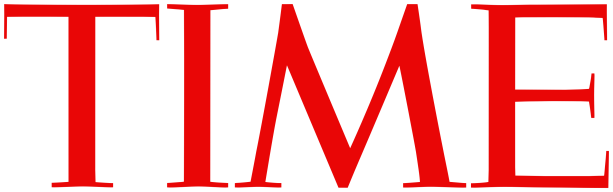 TV NewsCheck 9.17.19https://tvnewscheck.com/article/top-news/222340/time-magazine-sold-190-million/?utm_source=Listrak&utm_medium=Email&utm_term=Time+Magazine+Sold+For+%24190+Million&utm_campaign=What+Now+For+CBS+News+And+%e2%80%9860+Minutes%e2%80%99%3f